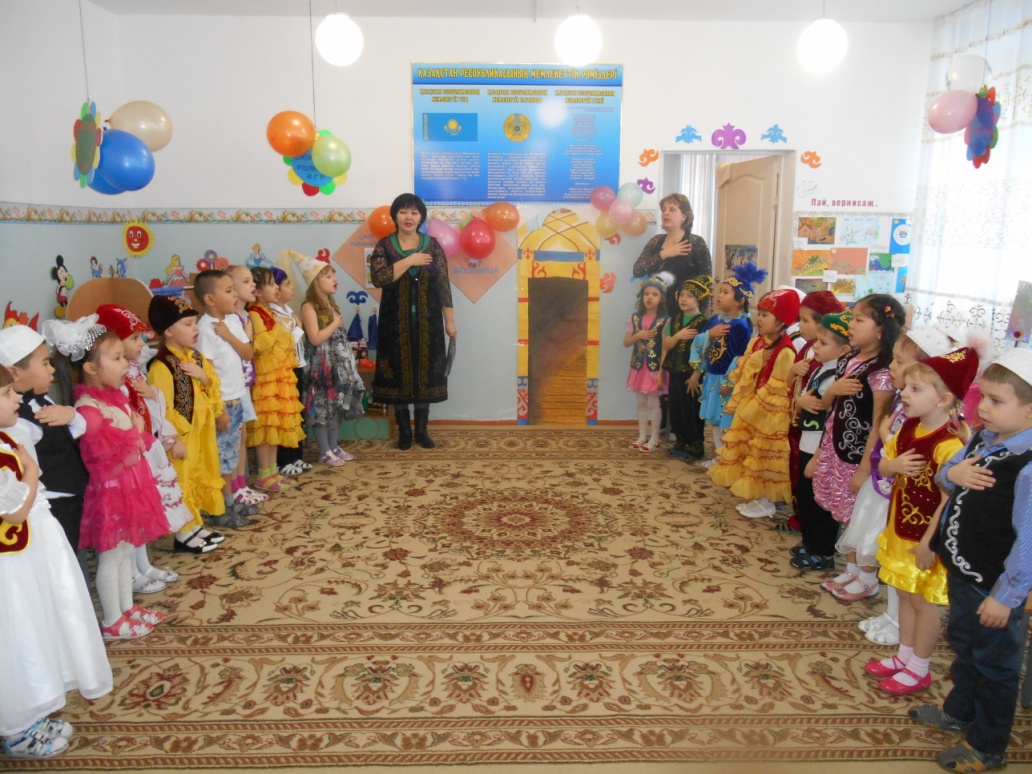                   Казахстан – земля родная,
                     Очень любим мы тебя!
                   Море, горы, даль степная- 
                         Это Родина моя!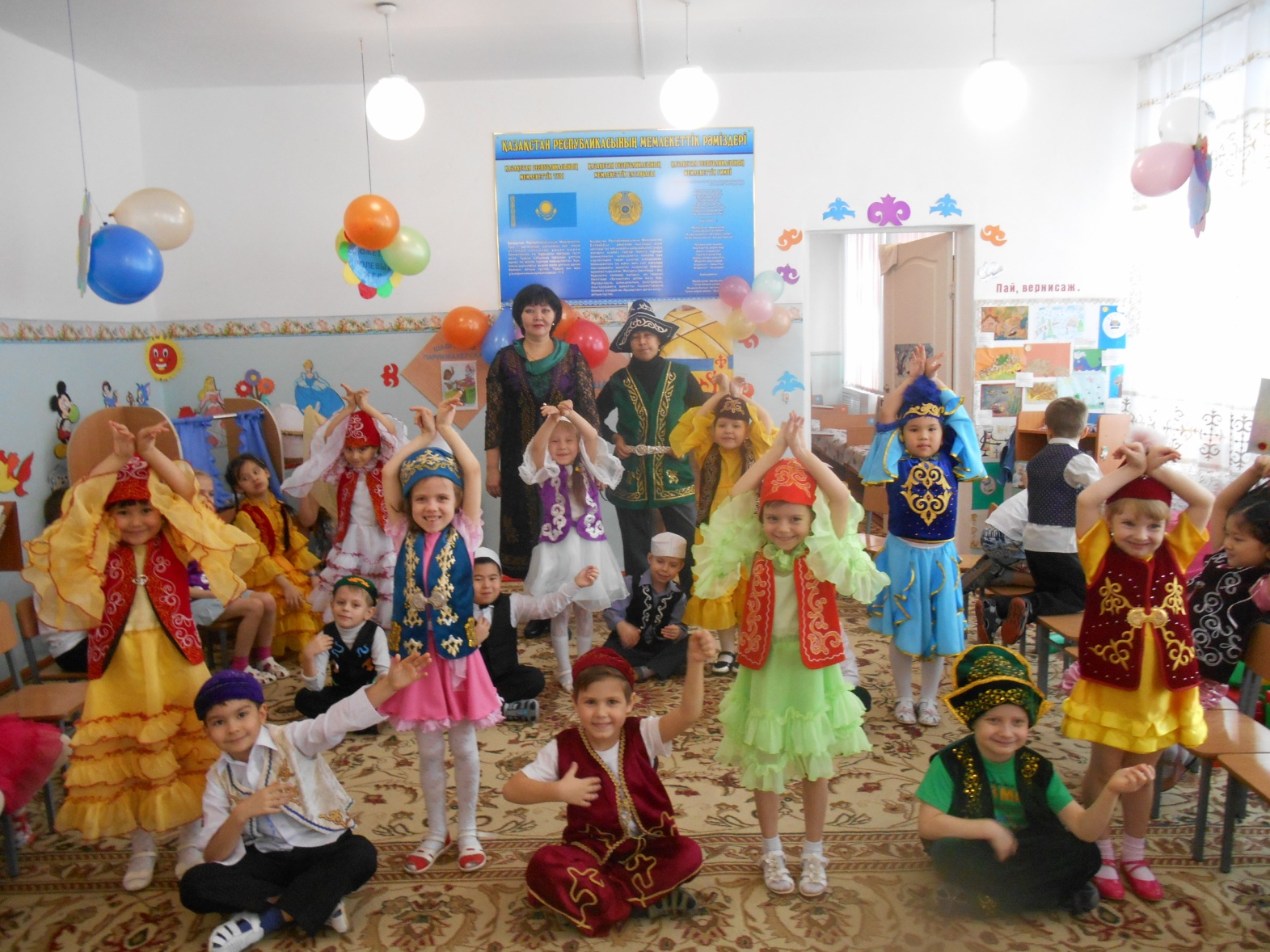 